PŘEHLED ÚKOLŮ – DISTANČNÍ VÝUKA27. týden 1.3.-5.3.2021Pondělí 1.3. (AJ):Starý WB str. 40 cv. 3 - Seřaď slova správně do věty.Nový WB str. 42 cv. 2 - Podívej se na obrázky a dokonči věty.Vystříhej kartičky Vocabulary (UNIT 5 a UNIT6).Procvičuj slovíčka ve WocaBee! :) Nalezneš tam novou lekci UNIT 6 At the shopping centre.Úterý 2.3. (ČJ):Zelený PS str. 33 cv. 2 - Zdůvodni si vzor podstatných jmen v vynechávkou. Napiš ho do závorky a poté doplň správné i/í nebo y/ý.Zelený PS str. 34 cv. 3 - Doplň správné i/í nebo y/ý.Středa 3.3. (M):Zahraj si únikovou hru - uteč z pracovny šíleného matematika! :) Veškeré výpočty zapisuj na papír (s postupem!) a pošli mi je vyfocené. Na závěr zadej kód, který jsi získal/a, otevře se ti odměna. :) Odkaz na hru: Úniková hraČtvrtek 4.3. (ČJ):Vypracuj pracovní list podle zadání: PL - RodinaVypracuj pracovní list podle zadání: PL - Vzory rodu středníhoPokud nemáš možnost tisknout, piš odpovědi na papír:))Pátek 5.3. (M): PS2 str. 4 cv. 2 – Vypočítej příklady a výsledky zaokrouhli na desítky. Pomocné příklady piš na papír, vyfoť je spolu s hotovým úkolem a vše mi pošli.PS2 str. 6 cv. 5 – Doplň šipkové diagramy.PS2 str. 6 cv. 6 – Vyřeš rovnice se zvířátky dědy Lesoně. Nezapomeň obě zapsat pomocí čísel! 😊Nezapomínej na úkoly z výchov :) Přeji hezký víkend :) Do konce týdne:PČ - Vyzkoušej si vyšívání do papíru! :) Jak na to se podívej v tomto videu: Vyšívání do papíru. Těším se na fotografie s výsledky práce!HV - Věděli jste, že se dá hrát i na skleničky? :) Mrkni na video a zkus vymyslet krátkou, třeba jen několikavteřinovou skladbičku: Hra na skleničkyTV - Také Tě už ze sezení u počítače bolí záda, krk a ramena? :( Zacvič si podle videa cvičení na protažení a uvolnění svalů, které online výuka nejvíce zatěžuje: Cvičení u PC. Hned se budeš cítit lépe! :)VV - Vyber si krátký citát nebo motto, který tě vystihuje a nebo se ti zkrátka líbí. :) Vystříhej z novin a časopisů jednotlivá písmena, která k napsání potřebuješ. Poskládej z nich danou větu a nalep na papír. Asi nějak takhle: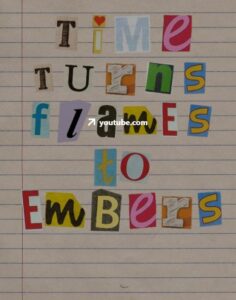 Nezapomínejte na úkoly z Př a Vl v rubrice Vlastivěda, Přírodověda 4.